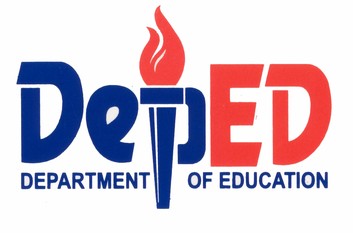 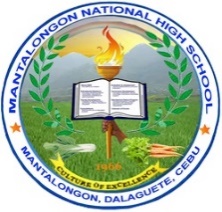 MANTALONGON NATIONAL HIGH SCHOOLMantalongon, Dalaguete, CebuSchool Memorandum							October 3, 2018No. 4, s. 2018TRAINING FOR DIVISION SCHOOLS PRESSCON AND DIVISION SCIENCE FAIR PARTICIPANTSTO:	All Advisers and Subject TeachersThis is to inform all Advisers and Subject Teachers to excuse all Presscon and Division Science Fair participants starting October 8-12, 2018 for their training in preparation for the Division Schools Press Conference on October 16-18, 2018 and Division Science Fair on October 15, 2018.All Subject teachers are directed to give enough time for the participants to comply all missed quizzes and activities.Participants will take the 2nd Periodical Test after the Semestral Break.Non-compliance of the said memorandum is subject to administrative liability.Wide dissemination and strict compliance of the school memorandum is hereby directed.ROBERT C. CENIZA        Principal IDIVISION SCHOOLS PRESS CONFERENCE PARTICIPANTSDIVISION LEVEL SCIENCE FAIR PARTICIPANTSNAME OF STUDENTSGRADE LEVEL Jhan Aldrin CarilimdilimanGrade 8 Jane Crislyn RubinGrade 9Yoradel AmbradGrade 9 Kisha Franz YuGrade 9 Nerio DitchonGrade 9 Dune Ignisha OrozcoGrade 9 Janna Lee DenulanGrade 10Mitchfel Gail AmamenceGrade 10 Everette Glad GeslagaGrade 10 Adrienne SabellanoGrade 10 Joan Alliah CarilimdilimanGrade 10 Jovelen DinglasaGrade 11 Hannah Carmela MercadoGrade 12NAME OF STUDENTSGRADE LEVEL Isabella MercadoGrade 7 Yoradel AmbradGrade 9Mitchfel Gail AmamenceGrade 9 Joan Alliah CarilimdilimanGrade 9 Jairah Mae FloresGrade 9 Michael Dave FloresGrade 9